Stjórn Vinstrihreyfingarinnar - græns framboðs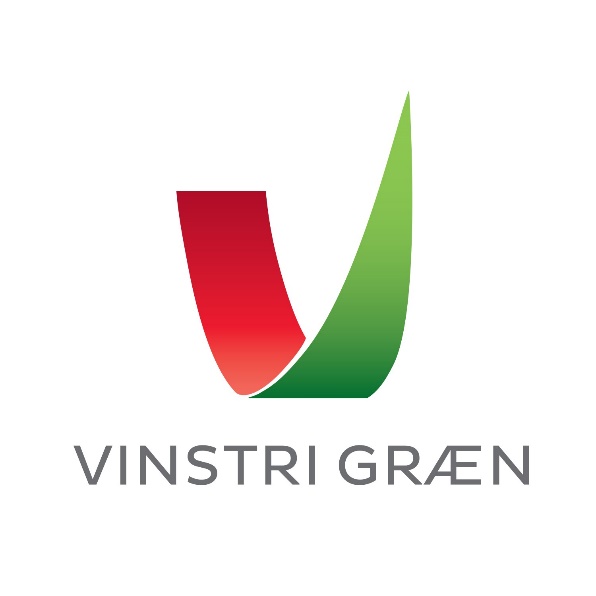 Föstudagur 5. febrúar 20228. fundur stjórnar VG, fjarfundurKatrín Jakobsdóttir stýrði fundiSóley Björk Stefánsdóttir ritaði fundargerðMætt eru: 	Katrín Jakobsdóttir, Guðmundur Ingi Guðbrandsson, Sóley Björk Stefánsdóttir, Rúnar Gíslason, Elín Björk Jónasdóttir, Andrés Skúlason, Sæmundur Helgason, Elva Hrönn Hjartardóttir, Elín Oddný Sigurðardóttir, Pétur Heimisson, Álfheiður Ingadóttir, Jana Salóme Ingibjargar Jósepsdóttir, Sigrún Birna Steinarsdóttir (fulltrúi UVG), Þuríður Backman (fulltrúi EVG)Björg Eva Erlendsdóttir, Gústav Adolf Bergmann Sigurbjörnsson, Orri Páll Jóhannsson, Berglind Häsler, Anna Lísa Björnsdóttir, Lára Björg BjörnsdóttirFundur settur kl. 15:12Dagskrá:Samþykkt síðustu fundargerðar
Samþykkt án athugasemdaUndirbúningur fyrir flokksráðsfund 12. febrúar kl. 10-17           Aðstaða, fjöldi viðstaddra, Hótel Nordica. Stjórn, þingflokki, starfsfólki, gestum, stjórn sveitarstjórnarráðs og hópstjórum málefnahópa er boðið að mæta á fundinn í persónu.            Ályktanir. (ein í bið)Ein ályktun hefur borist fyrir tilskilinn frest til að senda inn ályktanir til flokksráðsfundar, sú fjallar um sóttvarnir sem breytast mjög ört þessa dagana og erfitt að setja fram með góðum fyrirvara tillögu að ályktun sem passar inn í stöðuna á þeim degi sem flokksráðsfundur fer fram svo gefið verður tækifæri til að aðlaga hana stuttu fyrir fund. Mikilvægt að lyfta upp þeirri stefnu sem VG hefur haldið fram í sóttvörnum. Grófar hugmyndir að innihaldi einnar ályktunar til að senda frá komandi flokksráðsfundi hafa borist. Þær fjalla um sóttvarnir og árangur í yfirstandandi Covidfaraldri undir forsæti VG. Gildandi sóttvarnir breytast mjög ört þessa dagana og erfitt að setja fram með góðum fyrirvara tillögu að ályktun sem passar inn í stöðuna á þeim degi sem flokksráðsfundur fer fram. Rétt var talið að móta slíka tillögu að ályktun á fundinum eða stuttu fyrir hann. Mikilvægt að lyfta upp þeirri stefnu sem VG hefur haldið fram í sóttvörnum og þeim árangri sem þeirri stefnu hefur fylgt.“             Stefnumál  sveitarstjórnarstigs og kynningar. KJ/GIG/BHFarið yfir stefnupunkta sem komið hafa út úr málefnahópum. BH fundar með hópstjórum í næstu viku eftir að hafa farið yfir punkta sem komu fram í umræðum. Undirbúningur sveitarstjórnarkosninga.           Staðan í framboðsmálum. KJForvöl í gangi í Reykjavík og á Akureyri. Frestur til framboðs rennur út á mánudag í Reykjavík og á þriðjudag á Akureyri. Annarsstaðar er verið að vinna að því að stilla upp á lista. Gott yfirlit yfir framboð ætti að vera komið í byrjun mars. Mikil vinna lögð í þetta.   Forvalsundirbúningur/ný kosningalög. KJ/BE           Miðlæg kosningabarátta, KJ/BEMikil áhersla verður lögð á miðlæga/samræmda kosningabaráttu. Staða á reikningum er góð. Auglýsingar verða birtar á kostnað miðlægrar skrifstofu. Lagt er til að stór hluti birtinga verði skipulagður miðlægt.            Fjárhagsáætlun v sveitarstjórnarkosninga. BE (staða og drög, ekki dreift)Stjórn samþykkir framlagða tillögu um samninga við auglýsingastofu og birtingarþjónustu.            Drengskaparheit og meðferð kjörskrár.  ÁIBE tekur að sér að fara yfir reglur um meðferð kjörskrár með því hugarfari að stytta og skýra. Mikil áhersla verður lögð á góða upplýsingu til frambjóðenda við afhendingu kjörskrár og undirritun drengskaparheitis. Svandís Svavarsdóttir kom inn á fundinn kl 16:22Staðan í stjórnmálunum. Svandís kemur. KJ/GIG/SvSv
Önnur mál.  EHH – útlendingafrumvarp.
EHH ræddi nýtt frumvarp að breytingum á lögum um útlendinga, sem er nú í samráðsgátt, og lýsti áhyggjum sínum yfir frumvarpinu. Hún lagði áherslu á að þetta frumvarp verði ekki samþykkt og mikilvægi þess að leita til fagaðila, eins og RKÍ, við stefnumótun í þessum málaflokki.Fundi slitið kl. 17:25. Næsti stjórnarfundur verður staðfundur boðaður með dagskrá föstudaginn 4. mars  kl. 16.00.